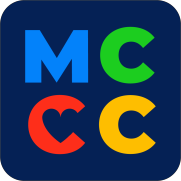 Next meeting: May 25, 2023 Policy Council Attendees:Sky Vaday, Danyell Beyer, John Young, Kaelene McNair, Shawna Pruitt, Jordan Belozer, Natalie HumphreyPolicy Council Absent:Amanda Middleton, Samantha Dommer, Grace Poole, Margie Grimmer, Emily Richardson, Chair:Shawna PruittVice-chair:Danyell BeyerSecretary:Kaelene McNairTreasurer:John YoungMCCC staff:Karen Porter, Freddy Gonzalez, Collice Martens, Ronda Hull, Guest speaker:Minutes by:Noelle HansonTopicsContent & DiscussionActionI.Called the Meeting to OrderMeeting called to order at 6:01 pm.By: Danyell Beyer II.Inspirational SharingOHSA @ Eagle Crest – Various training in Mental Health, Health, Family Services, etc. and motivational guest speakers. Appreciated hearing from other Head Start programs are also going through difficulties hiring staff & finding children.Celebrating graduating with an accounting degreeWent to WASA training and meet Senator Reed.KarenShawnaDanyellIII.Approve AgendaApproval of Agenda Moved to approve Agenda as presented: Kaelene.2nd by: JohnMotion approved unanimously.IV.Consent Items Minutes Personnel Report Financials & Credit Card Reports Approve MinutesAccept Personnel ReportAccept Financials & Credit Card ReportMoved to approve Meeting Minutes: Kaelene2nd by: John McNairMotion approved unanimously.Moved to accept Personnel Report: John2nd by: ShawnaMotion approved unanimously.Moved to accept Financials by:Shawna2nd by: JohnMotion approved unanimously.V.Presentation – MCCC MerchandiseNoelle presented possible clothing merchandise. She will be working on pricing and creating an order form.n/aVI.Action Items:Change of ScopeCOLAKaren corrected, this is not an action item, yet. MCCC is currently re-defining the number of children receiving Early Head Start (EHS) and Head Start (HS), based on community needs. We are working on converting HS to EHS with extended days.Cost of Living Adjustment (COLA) Request for Application (RFA) of 5.6 plus including our Quality Improvement (QI) funds. With both combined the COLA would increase to 7.5%. Discussed the current and revised Salary Schedule which demonstrates incorporating the COLA.No action needed yet.Moved to approve the COLA and QI application with updated Salary Schedule as presented: Skye.2nd by: ShawnaMotion approved unanimouslyVI.Discussion Items:OHSA Spring ConferenceVolunteer PolicyCOVID VaccinesEnrollment Application QuestionsUpcoming conference in Eugene. Driving arrangements to be discussed.PC Members are welcome at meetings. Classroom volunteerism has been low due to Covid. The focus is on growing classroom volunteering because of its importance. Wednesday, May 10, 2:30-4:00 is the next meeting. Jese will send a Zoom invite and any supporting documents which are needed for the meeting. Policy Council feedback would be appreciated.OHS has withdrawn requirement of Covid vaccines. It is still a requirement for Washington & Oregon K-12 schools. Currently collecting information from states and school districts before we can change our Covid vaccine policy. This affects us because of classrooms on school grounds.Currently, the application for pregnant women is confusing. How do you designate the primary parent? These issues are being addressed.b. Action: Jese will send a Zoom invite and supporting documentsVII.Old Businessn/aVIII.CorrespondenceUpdate on Vaccine & Testing RequirementsAddressing Lead in Water in HS ProgramsDiscussedDiscussed and noted this is already a classroom licensing requirementVIII.Information ItemsMonthly Data Reportn/aIX.Open AgendaHas staffing improved? The past 3 months, no one has quit. We have increased staffing from 89 to 115.When is a donation tax deductible? Donations to the classroom. Parent Funds are not. Action: Jese will send the tax form to JordanAdjournMeeting adjourned at 7:04 pm.Moved to adjourn: Shawna.2nd by: KaeleneMotion approved unanimously